Para Remessas a Porto Alegre e  IPVDF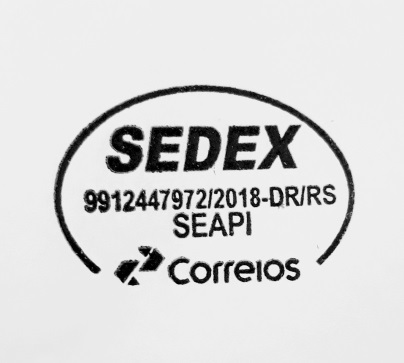 